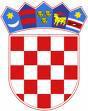 REPUBLIKA HRVATSKAPravobranitelj za osobe s invaliditetomBroj: POSI – 2.15.6.-1264/17-09-01Zagreb, 11. prosinca 2017. godineSAVEZI/UDRUGE OSOBA S INVALIDITETOMPREDMET:   Rehabilitacija osoba s invaliditetom i djece s teškoćama u razvoju-molba, daje se -podaci, traže sePoštovani,Pravobraniteljica za osobe s invaliditetom, sukladno ovlastima temeljem članka 6. Zakona o pravobranitelju za osobe s invaliditetom („Narodne novine“, broj: 107/07) prikuplja informacije o okolnostima značajnim za položaj osoba s invaliditetom na svim područjima. Konkretno, u tijeku je provođenje istraživanja na okolnost pružanja kvalitete usluga koje specijalne bolnice za medicinsku rehabilitaciju i lječilišta u Republici Hrvatskoj pružaju osobama s invaliditetom. Specijalne bolnice i lječilišta već sudjeluju u istraživanju pa svakako smatramo bitnim i informacije od osoba s invaliditetom korisnika usluga specijalnih bolnica i lječilišta, kako bi imali saznanja i od pružatelja i primatelja usluga.Pravobraniteljica je isto istraživanje provela i 2010. godine, a imajući u vidu protek roka, smatramo opravdanim ponovno provesti istraživanje radi uspoređivanja rezultata i shodno tome poduzimanja daljnjih radnji sukladno ovlastima. Stoga, u cilju prikupljanja informacija o dinamici liječenja i eventualnim problemima kao i prijedlozima osoba s invaliditetom kojima bi se mogle učiniti poboljšanja, molimo vas da proslijedite upitnik svojim članovima kako bi ga u traženom roku popunili. Upitnik je sastavni dio ovog dopisa te je ujedno anoniman.Unaprijed se zahvaljujemo na izdvojenom vremenu te vas molimo da nam odgovore dostavite do 31. prosinca 2017. godine na e-mail: ured@posi.hr ili faxom: 01/6177-901, kako bi imali vremena za obradu i prikazivanje istih u Godišnjem izvješću, a gdje se možete i informirati o zaključcima istraživanja.S poštovanjem,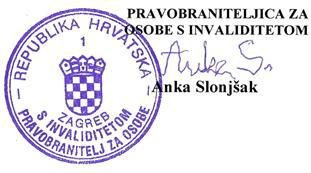 Privitak: -upitnikZagreb, Savska cesta 41/3; tel. +385 1 6102-170, fax. +385 1 6177-901, www.posi.hr; e-mail:ured@posi.hr